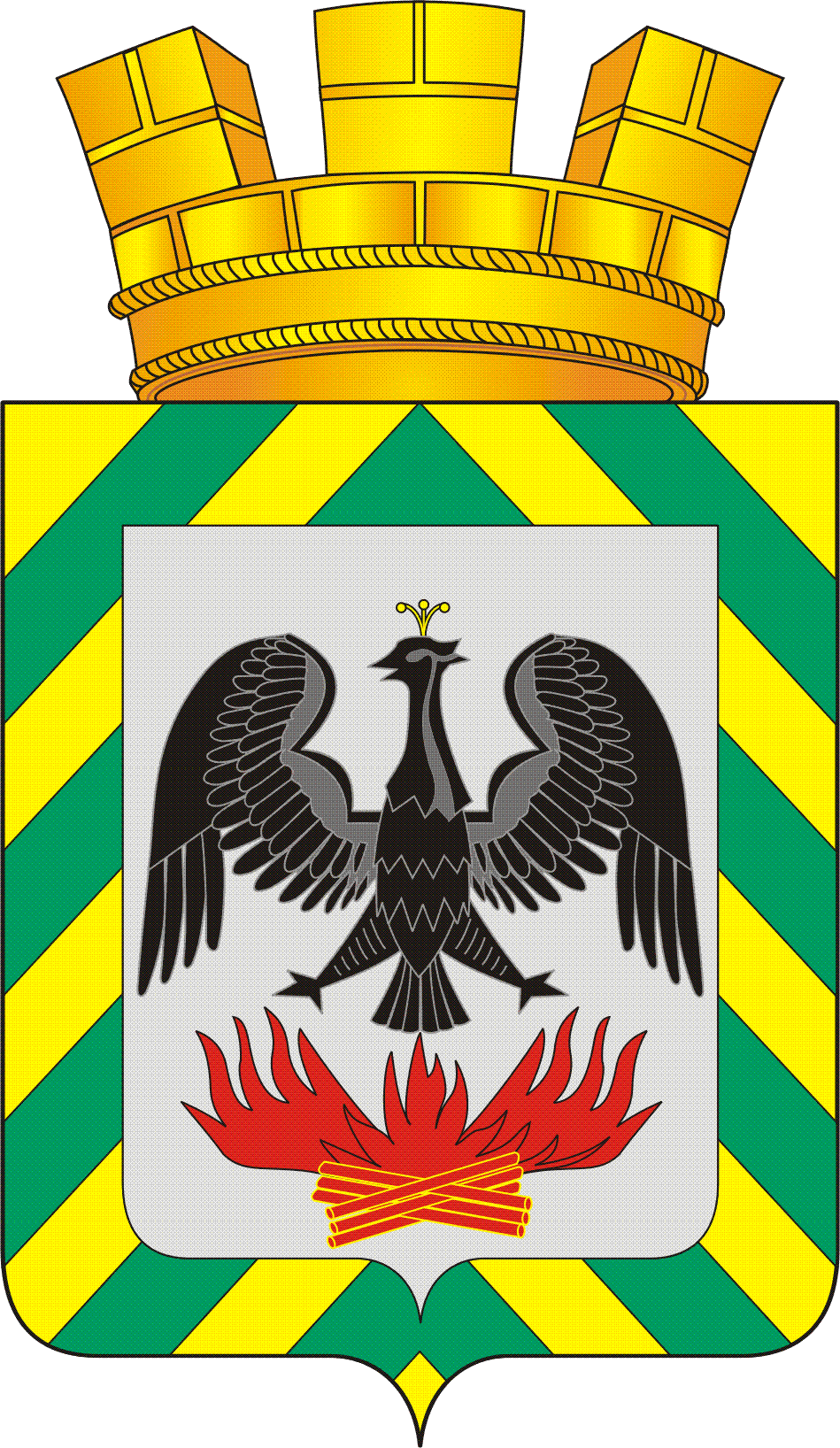 СОВЕТ ДЕПУТАТОВМУНИЦИПАЛЬНОГО ОБРАЗОВАНИЯГОРОДСКОЕ  ПОСЕЛЕНИЕ  ВИДНОЕЛЕНИНСКОГО  МУНИЦИПАЛЬНОГО  РАЙОНАМОСКОВСКОЙ  ОБЛАСТИР Е Ш Е Н И ЕО согласовании места установки ограждающего устройства (шлагбаума) по адресу: г. Видное, Жуковский проезд д. 5	В соответствии с Положением о порядке согласования, установки и демонтажа ограждающих устройств на внутриквартальных и придомовых территориях многоквартирных домов, а также на территориях малоэтажной застройки в городском поселении Видное, утвержденным решением Совета депутатов городского поселения Видное от 18 июля 2019 года № 4/35, протоколом заседания Комиссии № 5 от 13 ноября 2019 года, руководствуясь Уставом муниципального образования городского поселения Видное Ленинского муниципального района Московской области,Совет депутатов решил:1. Согласовать место установки ограждающего устройства (шлагбаума) по адресу: г. Видное, Жуковский проезд, д. 5 согласно приложению № 1 к настоящему решению.2. Контроль за исполнением настоящего решения возложить на депутата Совета депутатов городского поселения Видное по избирательному округу № 16 Нарцис Екатерину Александровну.3. Опубликовать настоящее решение в газете «Видновские вести», разместить его на официальном сайте администрации городского поселения Видное. Приложение №1 к решению Совета депутатовгородского поселения Видноеот 26.11.2019 г.№ 7/40Схема размещения ограждающего устройства (шлагбаума)по адресу: г. Видное, жуковский проезд, д. 5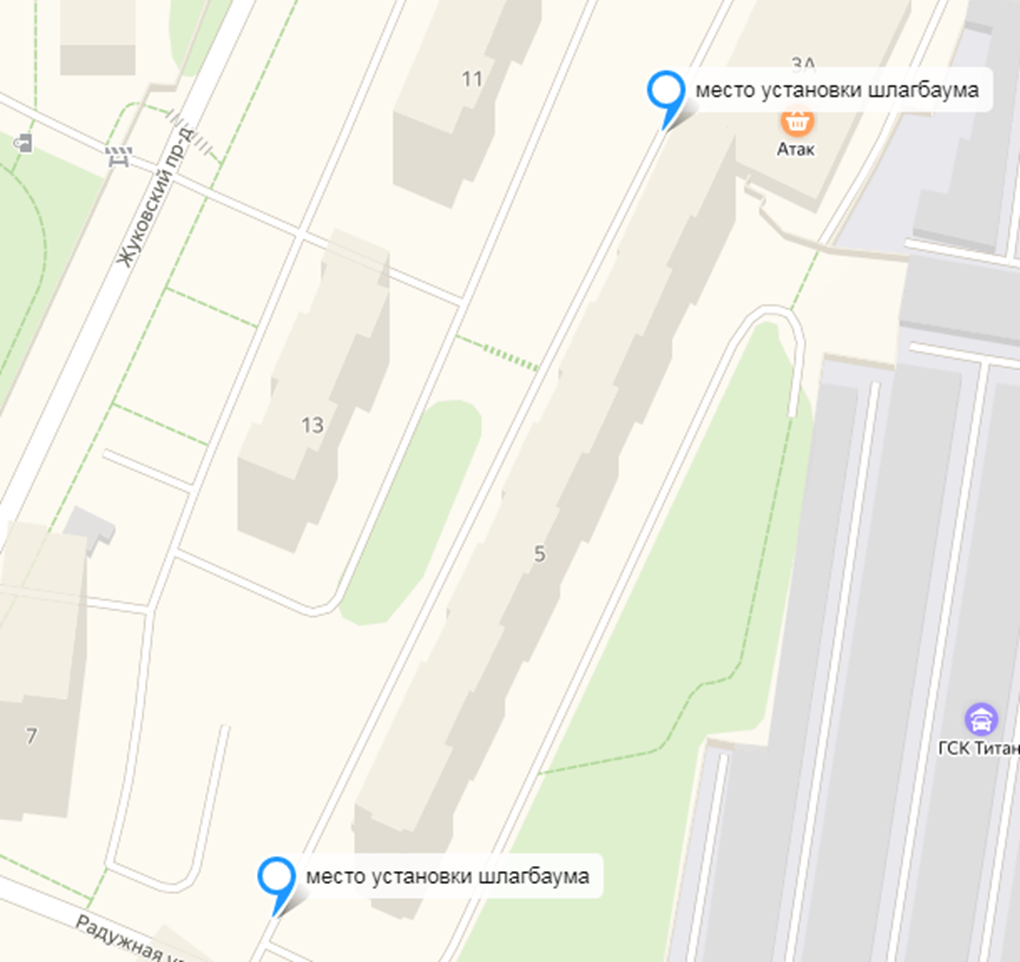 от 26.11.2019 г.№  7/40Глава  городского поселения Видное                                            М. И. ШамаиловПредседатель Совета депутатовгородского поселения Видное                   И.Е. Коршаков